     ҠАРАР					                            ПОСТАНОВЛЕНИЕ              01 июля  2019 йыл			   № 33  	          01 июля 2019 годаО внесении изменений в постановление от  13.12.2012г. №29     «Об утверждении порядка осуществления администрациейсельского поселения Султанбековский сельсовет муниципального района Аскинский район Республики Башкортостан  бюджетных полномочий  главных администраторов доходов бюджетов бюджетной системы Российской Федерации»	В целях реализации положений статьи 160.1 Бюджетного кодекса Российской Федерации, п о с т а н о в л я ю:1. Внести  изменения в постановление   от  13.12.2012г. №29     «Об утверждении порядка осуществления администрацией сельского поселения Султанбековский сельсовет муниципального  района Аскинский район Республики Башкортостан   бюджетных полномочий  главных администраторов доходов бюджетов бюджетной системы Российской Федерации» по коду бюджетной классификации:- 000 2 0249999 10 0000 150 «Прочие межбюджетные трансферты, передаваемые бюджетам сельских поселений» установить коды подвида дохода:2. Настоящее постановление вступает в силу со дня подписания.3.Контроль за исполнением настоящего постановления оставляю за собой.Глава сельского поселения		                                  Ф.Ф. ШарафутдиновБАШҠОРТОСТАНРЕСПУБЛИКАҺЫ АСҠЫН РАЙОНЫ МУНИЦИПАЛЬ РАЙОНЫНЫҢ СОЛТАНБӘК АУЫЛ СОВЕТЫ АУЫЛ БИЛӘМӘҺЕ ХАКИМИӘТЕ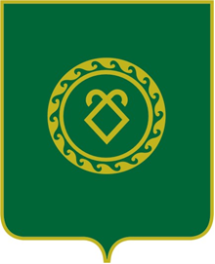 АДМИНИСТРАЦИЯСЕЛЬСКОГО ПОСЕЛЕНИЯСУЛТАНБЕКОВСКИЙ СЕЛЬСОВЕТМУНИЦИПАЛЬНОГО РАЙОНААСКИНСКИЙ РАЙОНРеспублики Башкортостан7201 150расходные обязательства, возникающие при выполнении полномочий органов местного самоуправления по вопросам местного значения